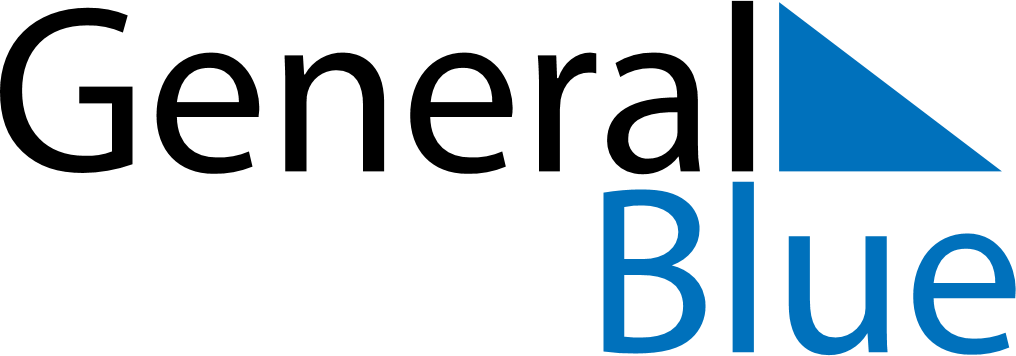 November 2024November 2024November 2024November 2024November 2024November 2024Jargalant, Arkhangai Province, MongoliaJargalant, Arkhangai Province, MongoliaJargalant, Arkhangai Province, MongoliaJargalant, Arkhangai Province, MongoliaJargalant, Arkhangai Province, MongoliaJargalant, Arkhangai Province, MongoliaSunday Monday Tuesday Wednesday Thursday Friday Saturday 1 2 Sunrise: 7:56 AM Sunset: 5:54 PM Daylight: 9 hours and 57 minutes. Sunrise: 7:58 AM Sunset: 5:53 PM Daylight: 9 hours and 54 minutes. 3 4 5 6 7 8 9 Sunrise: 7:59 AM Sunset: 5:51 PM Daylight: 9 hours and 51 minutes. Sunrise: 8:01 AM Sunset: 5:50 PM Daylight: 9 hours and 48 minutes. Sunrise: 8:02 AM Sunset: 5:48 PM Daylight: 9 hours and 45 minutes. Sunrise: 8:04 AM Sunset: 5:47 PM Daylight: 9 hours and 42 minutes. Sunrise: 8:05 AM Sunset: 5:45 PM Daylight: 9 hours and 39 minutes. Sunrise: 8:07 AM Sunset: 5:44 PM Daylight: 9 hours and 36 minutes. Sunrise: 8:08 AM Sunset: 5:42 PM Daylight: 9 hours and 34 minutes. 10 11 12 13 14 15 16 Sunrise: 8:10 AM Sunset: 5:41 PM Daylight: 9 hours and 31 minutes. Sunrise: 8:11 AM Sunset: 5:40 PM Daylight: 9 hours and 28 minutes. Sunrise: 8:13 AM Sunset: 5:39 PM Daylight: 9 hours and 25 minutes. Sunrise: 8:14 AM Sunset: 5:37 PM Daylight: 9 hours and 22 minutes. Sunrise: 8:16 AM Sunset: 5:36 PM Daylight: 9 hours and 20 minutes. Sunrise: 8:17 AM Sunset: 5:35 PM Daylight: 9 hours and 17 minutes. Sunrise: 8:19 AM Sunset: 5:34 PM Daylight: 9 hours and 14 minutes. 17 18 19 20 21 22 23 Sunrise: 8:20 AM Sunset: 5:33 PM Daylight: 9 hours and 12 minutes. Sunrise: 8:22 AM Sunset: 5:32 PM Daylight: 9 hours and 9 minutes. Sunrise: 8:23 AM Sunset: 5:31 PM Daylight: 9 hours and 7 minutes. Sunrise: 8:25 AM Sunset: 5:30 PM Daylight: 9 hours and 4 minutes. Sunrise: 8:26 AM Sunset: 5:29 PM Daylight: 9 hours and 2 minutes. Sunrise: 8:28 AM Sunset: 5:28 PM Daylight: 9 hours and 0 minutes. Sunrise: 8:29 AM Sunset: 5:27 PM Daylight: 8 hours and 57 minutes. 24 25 26 27 28 29 30 Sunrise: 8:30 AM Sunset: 5:26 PM Daylight: 8 hours and 55 minutes. Sunrise: 8:32 AM Sunset: 5:25 PM Daylight: 8 hours and 53 minutes. Sunrise: 8:33 AM Sunset: 5:25 PM Daylight: 8 hours and 51 minutes. Sunrise: 8:34 AM Sunset: 5:24 PM Daylight: 8 hours and 49 minutes. Sunrise: 8:36 AM Sunset: 5:23 PM Daylight: 8 hours and 47 minutes. Sunrise: 8:37 AM Sunset: 5:23 PM Daylight: 8 hours and 45 minutes. Sunrise: 8:38 AM Sunset: 5:22 PM Daylight: 8 hours and 43 minutes. 